Day 3: Teaching Your Robocar to SeeTable of ContentsDay 3: Teaching Your Robocar to SeeTable of ContentsHow to Make Your Robocar React To Things It SeesAdd a Loop BlockAdd a Switch BlockConfiguring the Switch Block To Use the Ultrasonic SensorAdding Blocks to the SwitchGetting the Switch Block to Decide which path to useUsing the Slider to Adjust Decision DistancesChallengesChallenge One: Go Into a GarageChallenge Two: Back Into a GarageChallenge Three: Drive A Lap Around The TrackHow to Make Your Robocar React To Things It SeesAdd a Loop BlockAnything inside a loop block gets repeated over and over. 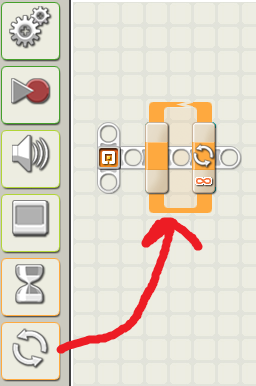 Add a Switch BlockA switch block lets the robocar decide between two courses of action, either the top or the bottom. 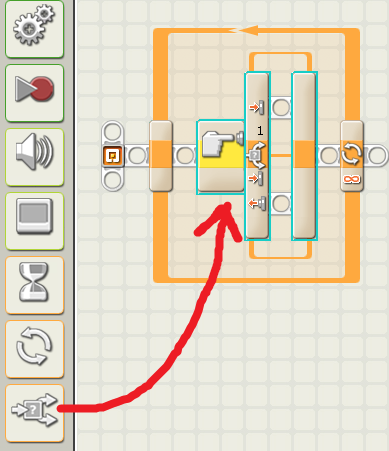 Configuring the Switch Block To Use the Ultrasonic SensorBe sure the sensor for the switch block is set to Ultrasonic Sensor.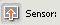 Be sure the Port is set to the number of the port on your robocar into which the Ultrasonic sensor is plugged. It should be port 3.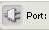 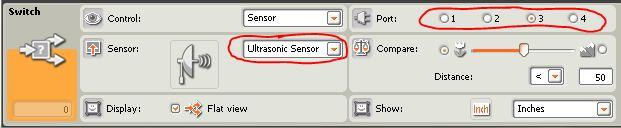 Adding Blocks to the SwitchYou can put any type of blocks inside the switch block. We will put a stop block in the top and an unlimited move block in the bottom.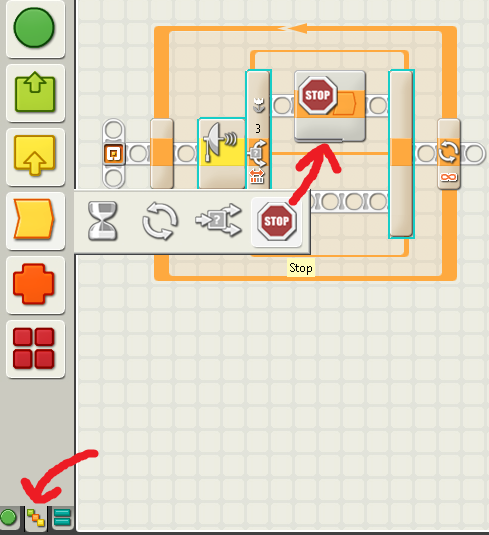 The unlimited move block is special because it will make the robot keep going forward as long as there is nothing in front of it. 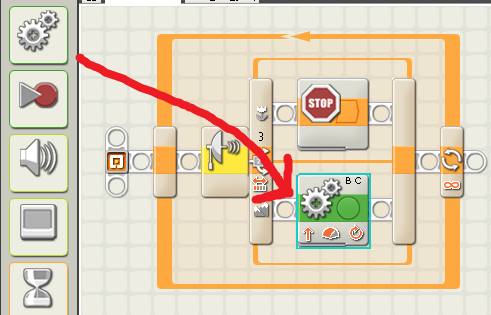 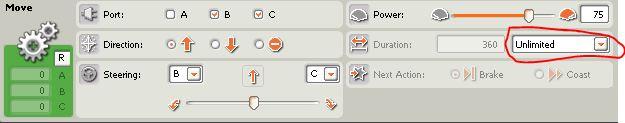 Getting the Switch Block to Decide which path to useClick on the switch block again. The robocar will take the Mountain path and move forward if anything is more than 50 inches in front of it. 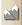 The robocar will take the Flower path and stop if anything is closer than 50 inches in front of it.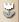 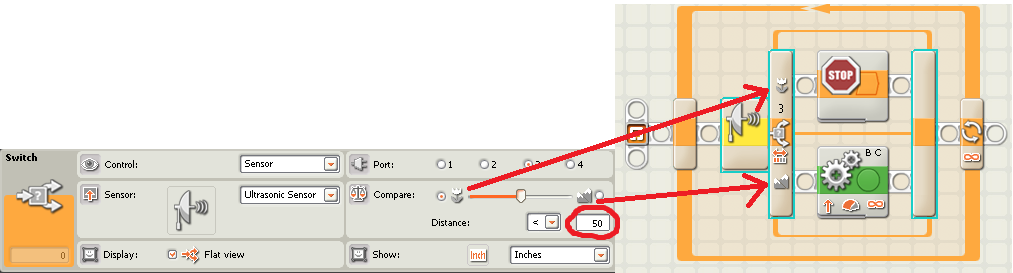 Using the Slider to Adjust Decision DistancesAdjust this slider to change what the robocar considers  path and what the robocar considers  path. In this example, the robocar will now take the flower path if anything is closer than 10 inches in front of it.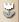 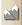 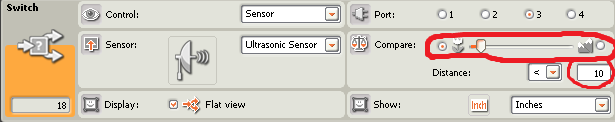 Try it out! This program should allow you to complete challenge one.ChallengesChallenge One: Go Into a GarageStarting from behind any of the three starting points, have your robocar drive into the garage across from it without touching any of the garage walls.  Use the ulttrasonic sensor to know when to stop.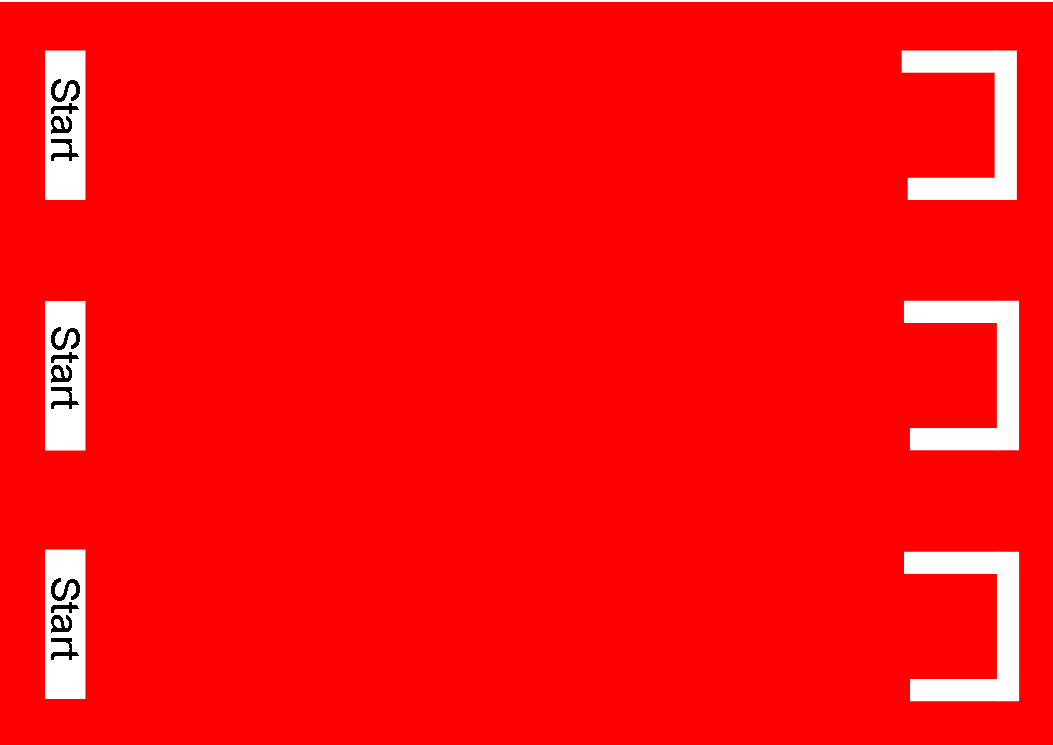 Challenge Two: Back Into a GarageDo the same as challenge one, but have your robocar turn around and back into the garage once it gets close, again without touching any of the garage walls. Use the ultrasonic sensor to know when to turn around and back in.Challenge Three: Drive A Lap Around The TrackStarting from any point on either track, your robocar must go all the way around the track without touching the inner or outer wall of the track. 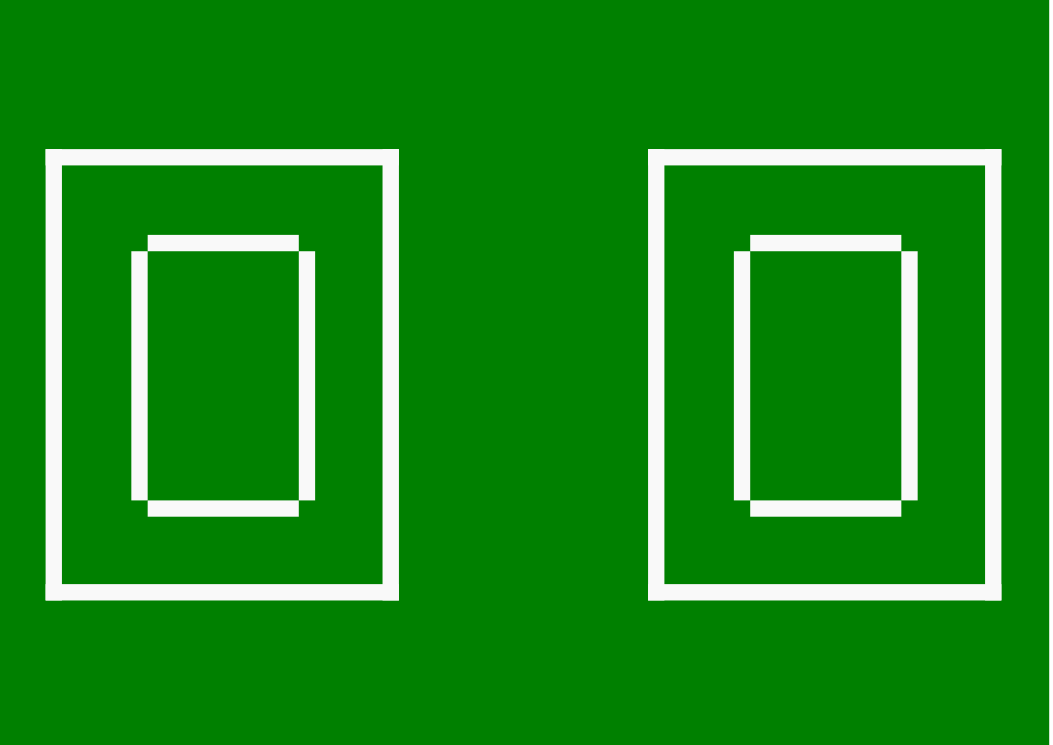 